Ecole Enfant Jésus – Saint Jean Baptiste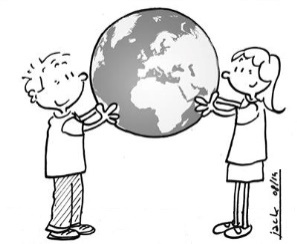 Rue t’Kint, 22 - 281000 Bruxelles02/ 512 08 45Chers parents,Avant tout MERCI !MERCI d’avoir fait tout votre possible pour garder vos enfants confinés à la maison durant ces 13 semaines. Cela nous a permis d’accueillir les quelques élèves qui n’avaient d’autre solution que la garderie et leur permettre de vivre au mieux ce moment, malgré les exigences sanitaires strictes.MERCI d’avoir gardé le contact avec les enseignants de vos enfants et d’avoir pris de votre temps pour prendre leur relais pour la lecture, les calculs, l’apprentissage des gestes-barrières, la géométrie, l’éveil, …Et enfin, MERCI pour vos messages et votre soutien. Ils nous ont été précieux !C’est donc une nouvelle phase de déconfinement qui commence avec la reprise du chemin de l’école pour vos enfants.Les consignes qui suivent ont été pensées afin de respecter les demandes des Autorités et assurer le bien-être à vos enfants et notre personnel encadrant.Nous vous demandons de respecter scrupuleusement ces consignes pour que cette rentrée se déroule au mieux.Avant de reprendre l’école…Nous vous demandons de veillez à rappeler à vos enfants (aussi petits soient-ils) les quelques gestes-barrières qu’ils savent respecter à leur âge (lavage des mains, éternuer dans son coude, jeter son mouchoir, …). Plus les gestes sont répétés, plus vite ils deviendront une bonne habitude.Les institutrices veilleront à ce qu’ils soient respectés au mieux en classe.Durant le temps scolaire, nous vous demandons aux parents de rester joignables :Si un enfant montre des symptômes comme de la toux, de la fièvre, … Il devra être gardé à la maison ainsi que ses frères et sœurs par mesure de précaution.Si des symptômes apparaissent à l’école, il sera emmené à l’infirmerie et nous vous appelleront afin de venir le récupérer.Il est indispensable de nous communiquer des n° de téléphone qui sont en service.Entrée dans l’écoleATTENTION : Les parents ne sont pas autorisés à entrer dans l’école. Le secrétariat et la Direction ne seront accessibles que sur rendez-vous.Pour la garderie, de 07h15 à 08h15, entrée par le 28, rue t’Kint pour tous les élèves.A 08h15 : entrée des P1/P2 par le 28, rue t’Kint.A 08h30 : entrée des P3/P4 par le 28, rue t’Kint.A 08h45, entrée des P5/P6 par le 28, rue t’Kint.Entre 08h30 et 08h45, entrée des élèves de maternelles par le 22, rue t’Kint. (porte bleue)Sur le trottoir : 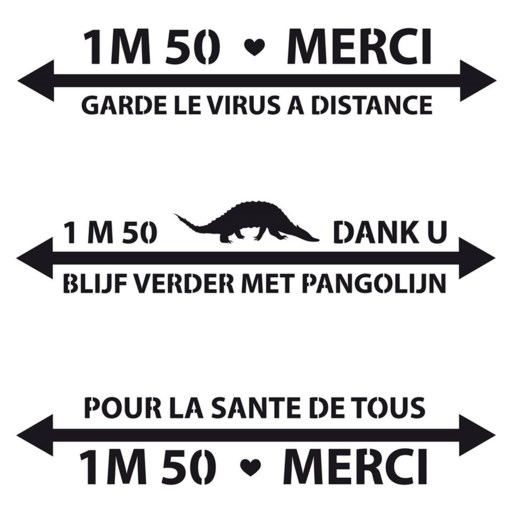 Pas d’attroupement ;Respect des distances physiques avec les autres familles.Entrée dans l’école :Les enfants entrent seuls dans l’école dès la première porte rouge.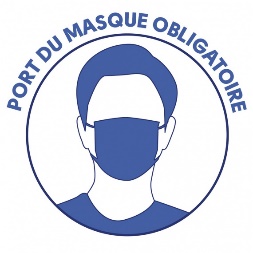 Les plus jeunes seront accompagnés par un professeur jusque dans la cour ou la classe.Les parents pourront entrer dans l’école sur RDV uniquement et le port du masque est obligatoire pour tous les adultes dès l’entrée.Les bullesJusqu’à la fin de l’année scolaire, l’école fonctionnera par bulles :La bulle bleue : les maternellesLa bulle rouge : P1/P2La bulle verte : P3/P4La bulle jaune : P5/P6Les enfants seront rassemblés par bulles. Dès leur arrivée dans l’école, ils laveront leurs mains une première fois (au gel), puis, une couleur leur sera attribuée pour qu’ils puissent être identifiés par tous les membres du personnel et dirigé vers leurs bulles.Les bulles qui ont été organisées seront d’application lors des moments de garderie (7h30-8h15 & 15H15 à 17H30) et les temps de récréation (matin et midi).Chaque bulle compte entre 8 et 10 enseignantes.Voici les différents lieux de garderie :Local d’arts plastiques : maternellesCour du fond : P3/P4Cour avant : P1/P2Agora : P5/P6Dès 8H15, et selon l’horaire prévu, les institutrices accueilleront les enfants en classe. Les enfants de la garderie du matin rejoindront leur classe (par bulle).Durant les temps de classe (activités de proximité) les enfants ne seront en contact qu’avec les enseignantes de la bulle et les élèves de la classe (ou du plateau).Le port du masque sera obligatoire pour tous les membres du personnel en contact direct avec les enfants et lorsque la distance d’1,50m est difficile à respecter, et cela pour la sécurité de chacun.Repas du midi et collationsLes repas seront pris en classe avec l’institutrice :Attention : les repas chauds sont annulés jusqu’à la fin de l’année : Pique-nique obligatoire.ATTENTION : Il ne sera pas autorisé aux enfants de rentrer manger chez eux sur le temps de midi. La garderie n’est pas facturée à cet effet.Ensuite les élèves seront invités à sortir et à profiter d’un espace réservé à chaque bulle. La récréation sera surveillée par les surveillantes de l’école.SiesteLes enfants de la classe d’accueil feront la sieste dans leur classe.Il va être difficile de proposer une sieste aux enfants de 1ère maternelle. Les enfants qui en éprouveront le besoin seront couchés dans un coin au calme lors du retour en classe, après la récréation. Nous vous demandons d’écrire à l’institutrice si la sieste est une nécessité pour leur enfant.Sorties des coursNous vous demandons d’être patients et de respecter les distances physiques sur le trottoir. Les horaires de fin de journées sont également prévus en différé afin d’éviter les attroupements.Un membre du personnel se mettra à la porte rouge et appellera les enfants un à un pour  vous les remettre.De 14h30 à 14h45, sortie des P1/P2 par le 28 rue t’Kint (porte rouge)De 14h45 à 15h00, sortie des P3/P4 par le 28 rue t’Kint (porte rouge)De 14h30 à 15h00, sortie des maternelles par le 22, rue t’Kint (porte bleue)De 15h00 à 15h15, sortie des P5/P6 par le 28, rue t’Kint (porte rouge)Dès que le quart d’heure est terminé, les élèves seront dirigés vers la garderie, toujours selon les bulles.Les P5/P6 sont les derniers à sortir afin de permettre à ceux qui rentrent seuls de prendre les frères et sœurs avec eux.Les parents seront autorisés à reprendre les élèves après 15h20 s’ils ont loupé la tranche horaire de sortie de leur enfant, toujours sans entrer dans l’école. MERCREDI : HORAIRE DE SORTIE DIFFEREMaternelles : de 11h50 à 12h20, par le 22, rue t’KintP1/P2 : de 11h50 à 12h10 par le 28, rue t’KintP3/P4 : de 12h10 à 12h25, par le 28 rue t’KintP5/P6 : de 12h25 à 12h40, par le 28 rue t’KintATTENTION : Le vendredi , les élèves de maternelles termineront à 12h00.Une garderie sera assurée pour les élèves de maternelles. Garderies du matin et du midiLes surveillances des garderies du matin et du midi ne seront pas facturées.A partir de 16H00, la garderie sera payante au même tarif qu’avant le confinement.A partir de cette heure, les enfants de la garderie doivent être repris par l’entrée du n°28.Dernières informations :Mercredi après-midi :Aucun cours ne sera donné. Les enfants iront en garderie (payante comme avant le confinement).Anniversaires :Si un enfant fête son anniversaire durant le mois de juin, les parents devront prendre contact avec l’institutrice. Aucune préparation maison ne sera acceptée ni sachets de bonbons. Seuls les biscuits et/ou gâteaux préemballés du commerce seront admis (type 4 quarts).Nettoyage :Toute notre équipe de nettoyage est sur le terrain afin de permettre la rentrée. Leurs horaires ont été adaptés à la situation et les heures augmentées. Nous suivrons au mieux les recommandations que nous recevrons.